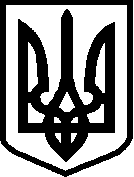 УКРАЇНАНІЖИНСЬКА  МІСЬКА  РАДА22 сесія 6 скликанняР І Ш Е Н Н Я 10  січня   2012 рокуПро  бюджетні  програми місцевого  значення.  У   відповідності   до   ст. 26,   ч.7   ст.  64  Закону  України  "Про   місцеве  самоврядування   в  Україні"   та  ст.  91   Бюджетного  кодексу  України,   сесія  міської  ради  вирішила:1.Затвердити  перелік   цільових  бюджетних   програм   місцевого   значення  на  2012рік:1.1.   Міська цільова програма "Турбота"  (головний  розпорядник  коштів – виконком  Ніжинської  міської  ради) (додаток №1).1.2.  Міська цільова програма "Турбота" (головний  розпорядник  коштів – управління  праці  та  соціального  захисту  населення   Ніжинської  міської  ради) (додаток №2).1.3.  Програма  підтримки  багатодітних  сімей  на  2012-2015рр. (додаток №3).1.4.  Міська  програма   "Ніжин-дітям"  на період до 2016року   (додаток №4).1.5.  Програма соціальної  підтримки сім’ї, дітей та  молоді на 2012р. (додаток №5).1.6.  Програма "Молодь Ніжина до 2015року" (додаток №6).1.7.  Міська програма  "Забезпечення рівних прав та можливостей жінок і чоловіків м. Ніжина  на  період  до 2014року" (додаток №7).  1.8.  Програма виплати стипендій обдарованій учнівській  та студентській  молоді міста на 2012 рік (додаток №8).1.9.  Міська цільова програма по наданню пільг на оплату житлово-комунальних  та інших  послуг на 2012р. (додаток №9).1.10.  Програма співпраці виконавчого комітету міської ради, місцевих громадських організацій, структурних  утворень політичних партій, органів самоорганізації населення та сприяння  розвитку демократизації   суспільства   у   місті   Ніжині на 2012-2015рр. (додаток №10).1.11.  Міська програма "Відпочинок та оздоровлення  дітей м.Ніжина на 2012-2016роки" (додаток №11).1.12.  Міська програма управління та відчуження комунального майна на 2012р. (додаток №12).1.13.  Міська програма "Назустріч людям"  на 2012р. (додаток №13).1.14.  Програма   розвитку  культури, мистецтва  і  охорони культурної спадщини  на  2012рік (додаток №14).1.15.  Програма розвитку туризму на 2012р. (додаток №15).1.16.  Програма розвитку музейної справи на 2012-2017рр. (додаток №16).1.17.  Програма розвитку бібліотечної справи на 2012-2016 рр. (додаток №17).1.18.  Програма підтримки комунальних засобів масової інформації та інформаційного забезпечення на 2012 рік (додаток №18).1.19.  Програма розвитку футбольного клубу "Ніжин" на 2012р. (додаток №19).1.20.  Програма розвитку міського  центру  "Спорт  для  всіх" на  2012р.(додаток №20).1.21.  Програма розвитку  Ніжинської міської  громадської  організації "Спортивний клуб єдиноборств "Спарта" на  2012р.(додаток №21).1.22.  Програма розвитку  Ніжинської міської  громадської  організації "Спортивний клуб  "Легіонер" на  2012р.(додаток №22).1.23.  Цільова  програма  розвитку Комплексної  дитячо-юнацької    спортивної  школи  Ніжинської    міської  організації   спортивного  товариства  "Спартак" (додаток №23).1.24.  Міська програма  передачі земельних ділянок у власність або користування  на 2012рік   (додаток №24).1.25.  Міська цільова  соціальна програма підтримки обдарованої молоді на 2012р.  (додаток №25).1.26.  Міська програма  "Про  членство  в  Асоціаціях"  на 2012р. (додаток №26).1.27.  Міська цільова програма розвитку цивільного захисту м.Ніжина на 2012р.  (додаток №27).1.28.  Міська програми  з  охорони життя  людей  на  водних  об’єктах м. Ніжина  на  2012р.  (додаток №28).1.29.  Міська програма створення страхового фонду документації м.Ніжина на 2012р.  (додаток №29).1.30.  Міська програма поліпшення  стану  безпеки, гігієни праці та виробничого середовища на 2012р.  (додаток №30).1.31.  Програма  юридичного  обслуговування Ніжинської  міської  ради  та  виконавчого  комітету на  2012  рік  (додаток №31).1.32.  Програма з виконання  власних повноважень Ніжинської міської ради на 2012р. (додаток №32).1.33.  Програма енергозбереження освітлення місць загального користування та прибудинкової території мікрорайону (вул.Космонавтів) на 2012р. (додаток №33).1.34.  Міська програма  сприяння створення та забезпечення  функціонування об’єднань співвласників  багатоквартирних  будинків  у м.Ніжині на 2012р. (додаток №34).1.35.  Міська програма "Розвиток безпеки дорожнього руху в м.Ніжині на 2012р." (додаток №35).1.36.  Міська програма "Розробка "Енерго- та екологоефективних  схем тепло- та водопостачання" на 2012р."  (додаток №36).1.37.  Міська програма "Капітальний ремонт ліфтів житлових будинків у 2012р."  (додаток №37).1.38.  Міська програма "Реконструкція та розвиток кладовищ  міста на 2012р."  (додаток №38).1.39.  Міська програма "Реставрація  пам’яток архітектури м.Ніжина в 2012р." (додаток №39).1.40.  Міська програма "Розробка схем та проектних рішень масового застосування на 2012р."  (додаток №40).1.41.  Міська програма "Придбання  та  влаштування дитячих та спортивних майданчиків в мікрорайонах міста у 2012р."(додаток №41).1.42.  Міська програма "Реконструкція та капітальний ремонт вулиць  міста на 2012р." (додаток №42).1.43.  Міська програма "Реконструкція  вуличного освітлення міста на  2012р." (додаток №43).1.44.  Міська програма "Будівництво сміттєприймальних пунктів в м.Ніжині у 2012р."  (додаток №44).1.45.  Міська програма "Капітальний ремонт шляхопроводу та автомобільних мостів в м.Ніжині в 2012р." (додаток №45).1.46.  Міська програма "Питна  вода на 2012р." (додаток №46).1.47.  Міська програма "Водовідведення  та ліквідація  наслідків  підтоплення на 2012р." (додаток №47).1.48. Міська програма покращення акушерсько-гінекологічної  допомоги  жінкам міста Ніжина на 2012р. (додаток №48).1.49.  Міська програма "Репродуктивне  здоров’я нації  до  2015 року" на 2012р. (додаток №49).1.50.  Міська   цільова  програма  висвітлення діяльності Ніжинської міської ради та її виконавчого комітету на  2012  рік (додаток №50).1.51.  Міська цільова довгострокова програма "Мистецька освіта Ніжина" на 2012-2025 роки  (додаток №51).2.  Продовжити  дію  у 2012 році  міських програм:2.1.  Міська   програма  підтримки  малого  підприємництва.  2.2.  Міська цільова програма розвитку позашкільної освіти та підтримки обдарованої молоді на період до 2015 року.2.3.  Міська цільова програма розвитку дошкільної освіти на 2011-2017роки.2.4.  Програма "Забезпечення загальноосвітніх навчальних закладів міста  ліцензійними електронними засобами навчального призначення та мультимедійним обладнанням на 2011-2016 роки".2.5. Міська програма "Облаштування квартир електробойлерами для підігріву води у м.Ніжині".3. Відповідальним  за   виконання   програм   керівникам   управлінь   міської  ради,  відділів  та  служб  виконкому,   інших  установ  та  організацій    (Кулініч  В.М.,   Сипливець С.В.,  Бобруйко  С.І., Гавриш Т.М., Примаченко В.С., Барабанова  Л.П., Чернишов  Г.Г., Бассак  Т.Ф., ЛевчукЛ.М., Градобик В.М, Рацин Н.Б., Падалка С.С., Глотко С.І., Левковський В.І.,  Якуба В.М, Черпіта С.М., Кудлай П.В., Кіркін С.Ю., Смалій К.М.,  Місан В.М.)      аналізувати   протягом  року  стан    виконання  програм,   ініціювати    внесення  змін   з  метою   більш  ефективного   використання  бюджетних  коштів.4.   Фінансовому  управлінню  міської  ради   (Писаренко  Л.В.)   в  бюджеті  міста  на   2012  рік   передбачити  кошти  на  фінансування   зазначених  програм.5. Контроль  за   виконанням   рішення   покласти  на  постійну   депутатську  комісію   з  питань  соціально-економічного  розвитку  міста,   фінансів   та  бюджету   (Мамедов  В.Х.).Міський    голова                                  М.В.Приходько  Подає:Начальник  фінансового  управління                                   Л.В.Писаренко Погоджує:Заступник  міського  голови                                                       С.Ю.РоговинськаНачальник  юридичного  відділу                                            В.М. Градобик